CARING CONNECTION PROGRAMREQUEST FOR EMPLOYEE ASSISTANCE*May be submitted by the beneficiary or by a fellow employee.
SUBMISSION: Please return completed form to the Benefits Office or a Caring Connection Committee member. FINANCIAL NOTE: Payments will be issued from the Accounts Payable Office to the third party requested. Please understand that payments may not be made directly to an employee, and cash equivalents (gift cards) are not permitted.BENEFICIARY INFORMATIONBENEFICIARY INFORMATIONBENEFICIARY INFORMATIONName  Contact Info(Phone or Email)AU DepartmentSTATEMENT OF NEEDSTATEMENT OF NEEDSTATEMENT OF NEEDDescription of Need(While respecting privacy, please include sufficient information for proper review.)Description of Need(While respecting privacy, please include sufficient information for proper review.)Number of Dependents 
(As indicated on your tax filing)Number of Dependents 
(As indicated on your tax filing)Type of Assistance Needed(Place X in appropriate category)Type of Assistance Needed(Place X in appropriate category)[ ] Financial (Amount: $__ )   [ ] Household   [ ] Transportation                     [ ] Other (please describe): Date NeededDate NeededChecks Made Payable To(Landlord, Utility Company, Store)Checks Made Payable To(Landlord, Utility Company, Store)Intended Use of AssistanceIntended Use of AssistanceSUBMISSION INFORMATIONSUBMISSION INFORMATIONSUBMISSION INFORMATIONName(Person submitting the request*)Name(Person submitting the request*)Signature(Person submitting the request)	Signature(Person submitting the request)	Submission DateSubmission Date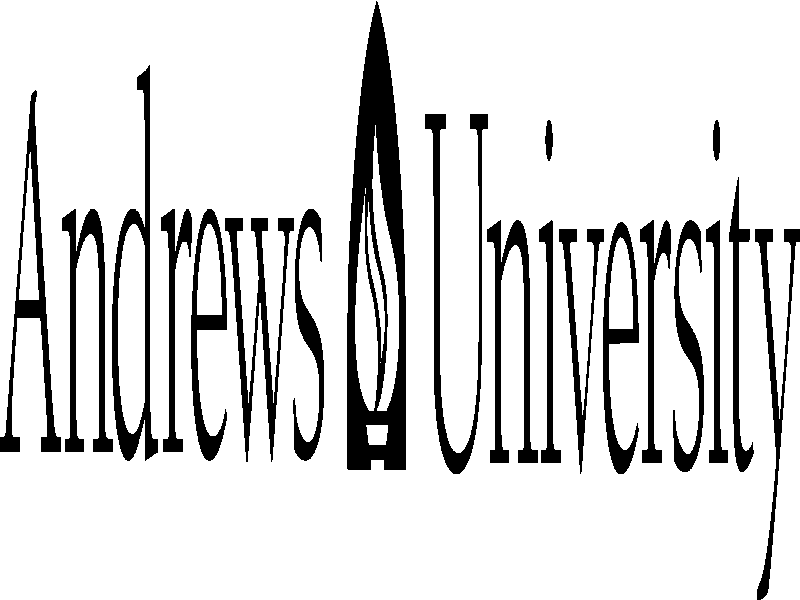 